ЛАЗАРЕВСКОЕ (СОЧИ),    б/о «КУРАЖ» (с бассейном)    Лето 2023База отдыха «Кураж» находится на озелененной территории на берегу моря в п. Лазаревское в экологической зоне, окруженный с одной стороны лесным массивом, а с другой стороны находится – озеро Дивное. Рядом находится речка Псезуапсе, в которой можно не только искупаться, но и оздоровиться, так как в ней содержится радон. Лазаревское представляет собой уютный и спокойный курортный поселок. С одной стороны здесь теплое и ласковое море, с другой поселок окаймлен скалистыми отрогами, которые создают не менее интересную картину, привлекая любителей природы невероятными пейзажами. По пути на море от базы не нужно переходить ж/д пути и федеральную трассу. Пляж самый широкий в курортном поселке в 2х мин, Санаторный бесплатный и полностью оборудованный шезлонгами, зонтами, развлекательными горками и т. д. Территория базы отдыха «Кураж» очень большая и закрытая- так что безопасно для детей и взрослых. На территории: спортплощадка с тренажерами, кинотеатр, мангал, место для барбекю, детская площадка, 2 столовые, кафе, ресторан с живой музыкой. Проводятся развлекательные программы, бесплатный Wi-Fi. До центрального парка 10 мин ходьбы, до рынка 7 мин, до аквапарка Наутилус  7 мин, до гипермаркета Магнит 7 мин. Рядом можно приобрести различные экскурсии и магазины с сувенирными изделиями. 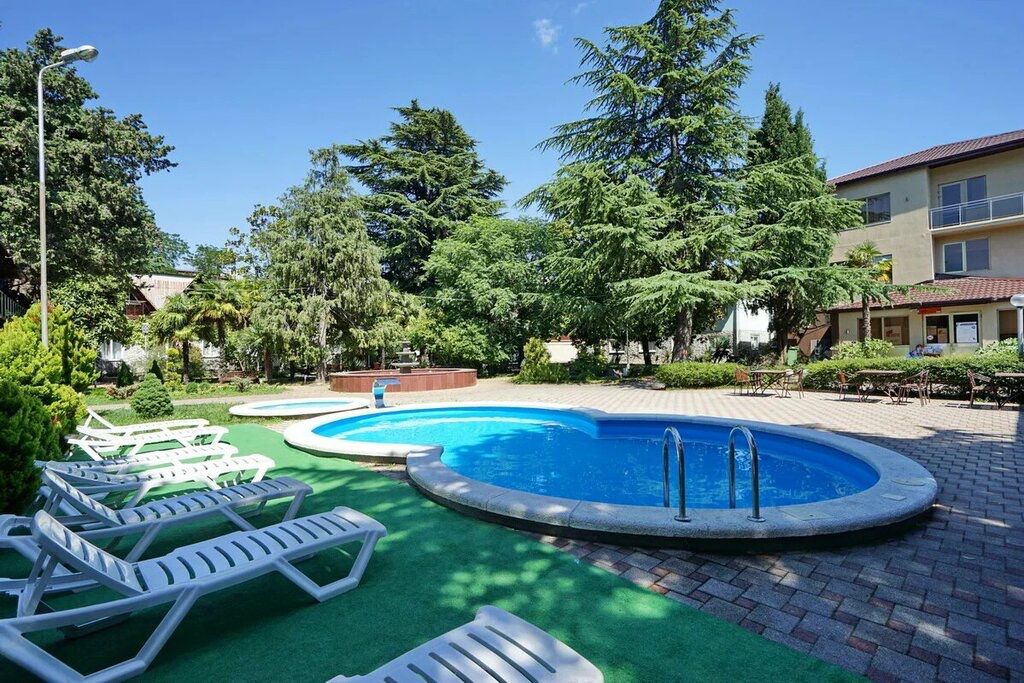 Размещение: «Стандарт»  2-х, 3-х, 4-х местные номера  с удобствами  (WC, душ, ТВ, холодильник, кондиционер или вентилятор, двуспальные и односпальные кровати,  диван-кровать, тумбочки, стол, стулья, шкаф, зеркало, наличие балкона уточнять).«Стандарт» и «Таунхаусы 2-х этажные»  2-х комнатные 6-ти местные номера  с удобствами с кухней  (WC, душ, 2 ТВ, холодильник, кондиционер, двуспальные и односпальные кровати,  диван-кровать, тумбочки, стол, стулья, шкаф, зеркало, кухня: кухонный гарнитур, эл. плита, эл. чайник, посуда, наличие доп. места уточнять). Пляж: 2 мин – галечный (водные аттракционы).Питание: общие кухни для самостоятельного приготовления, 3-х разовое питание в столовой 800 руб/чел.Дети:  до 3-х лет на 1 месте с родителями – 7850 руб., до 12 лет скидка на проезд - 200 руб.Стоимость тура на 1 человека (7 ночей)В стоимость входит: проезд  на автобусе, проживание в номерах выбранной категор9350ии,  сопровождение, страховка от несчастного случая. Курортный сбор за доп. плату.Выезд еженедельно по понедельникам.Хочешь классно отдохнуть – отправляйся с нами в путь!!!!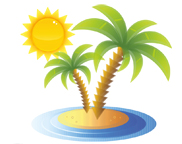 ООО  «Турцентр-ЭКСПО»                                        г. Белгород, ул. Щорса, 64 а,  III этаж                                                                                                            Остановка ТРЦ «Сити Молл Белгородский»     www.turcentr31.ru       т./ф: (4722) 28-90-40;  тел: (4722) 28-90-45;    +7-951-769-21-41РазмещениеЗаездыСТАНДАРТСТАНДАРТСТАНДАРТСТАНДАРТСТАНДАРТСТАНДАРТСТАНДАРТСТАНДАРТСТАНДАРТСТАНДАРТРазмещениеЗаездыс вентиляторомс вентиляторомс вентиляторомс кондиционеромс кондиционеромс кондиционеромс кондиционеромс кондиционеромс кондиционеромДоп. место (еврораскл.)РазмещениеЗаезды2-х мест.с удоб.3-х мест.с удоб.4-х мест.с удоб.2-х мест.с удоб.с балк.3-х мест.с удоб.без балк.3-х мест.с удоб.с балк.4-хмест.с удоб.  2-х комн.6-ти мест.с удоб. с кухней2-х эт-й Таунхаус2-х комн.6-ти мест.с удоб. с кухнейДоп. место (еврораскл.)29.05.-07.06.10650101509950119501050010950103001040011350965005.06.-14.06.109501045010250129501125011500108501095011900985012.06.-21.06.116501095010750138501185012200111501125012250985019.06.-28.06.1295011750115501465012300132001280012900131501025026.06.-05.07.1335011950118001565013000138501300013200134001025003.07.-12.07.1395012550123501685013900148001320013400143001025010.07.-19.07.1475013450129501825014700154001365013900153501065017.07.-26.07.1565013950134501970015850169001445014850166001065024.07.-02.08.1565013950134501970015850169001445014850166001065031.07.-09.08.1565013950134501970015850169001445014850166001065007.08.-16.08.1565013950134501970015850169001445014850166001065014.08.-23.08.1565013950134501970015850169001445014850166001065021.08.-30.08.1545013750132501950014150167001425014650164001065028.08.-06.09.1355012350121501595012900139501290013100146501065004.09.-13.09.1255011850116501410011750122001195012100130001035011.09.-20.09.1175011450112501310011250118501160011700128001015018.09.-27.09.1125010750106001235011100113501095011000123009950